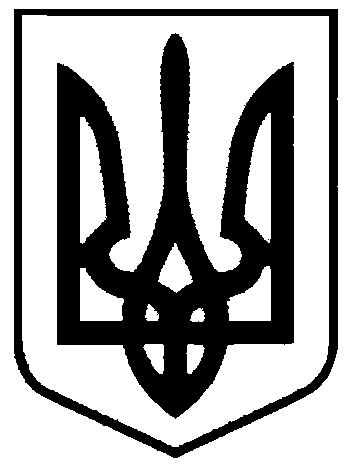 СВАТІВСЬКА МІСЬКА РАДАВИКОНАВЧИЙ КОМІТЕТРОЗПОРЯДЖЕННЯвід   18 січня  2016 р.    	               м. Сватове                               № 10    «Про перейменування вулиць, провулків, площ, проспектів м. Сватове»	На виконання Закону України «Про засудження комуністичного та націонал-соціалістичного (нацистського) тоталітарних режимів в Україні та заборону пропаганди їхньої символіки», враховуючи проведену  роботу Сватівською міською радою по перейменування вулиць м. Сватове,  керуючись ч. 2  п. 6 ст. 7 Закону України «Про засудження комуністичного та націонал-соціалістичного (нацистського) тоталітарних режимів в Україні та заборону пропаганди їхньої символіки»Перейменувати:вул.  Леніна  – на вул. Державнавул.  Артема  – на вул. Конституціїпроспект  ім. Забурдаєва  – на проспект будівельника Забурдаєва вул. Пролетарська  – на вул. Трударівпров. Пролетарський  – на пров. Парковий кв.  Луначарського – на кв. МирнийДоручити виконавчому комітету  Сватівської міської ради провести необхідні заходи пов’язані з перейменуванням об’єктів благоустрою м. Сватове, в тому числі подати до Державного реєстру України назв вулиць, провулків,  площ, проспектів парків, проїздів   відомості щодо зміни назв вулиць в м. Сватове.Направити дане розпорядження до установ, визначених п. 3 Положення про порядок найменування або перейменування площ, проспектів, вулиць, провулків, проїздів, скверів, бульварів, парків, присвоєння, зміни та анулювання поштових адрес (поділ з присвоєнням окремого поштового номера) об’єктам нерухомого майна на території Сватівської міської  ради, затвердженого рішенням 33 сесії Сватівської міської ради шостого скликання від 30.06.2015 року про реєстр площ, проспектів, вулиць, провулків, проїздів  розташованих на території Сватівської міської радиОприлюднити дане розпорядження в газеті «Голос громади» та на офіційному сайті міської ради.Розпорядження  набирає чинності з 19.01.2016  року. Контроль за виконанням даного розпорядження покласти на заступника міського голови з питань діяльності виконавчих органів ради.Сватівський міський голова                                               Є. В. Рибалко